Publicado en Sant Cugat del Vallès el 28/03/2023 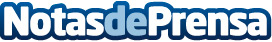 La startup Adaptical crea una inteligencia artificial que revoluciona el mundo educativo y editorialLa firma tecnológica impulsa la plataforma en línea Mathew que genera contenidos infinitos de todas las asignaturas con IA, desde primaria hasta la universidad, ahorrándoles horas de gestión a los docentes. Seleccionada por el Gobierno de España (Neotec) y Lanzadera, Adaptical despertó gran interés en el Mobile World Congress Datos de contacto:Paloma Arenós, directora de la agencia www.decomunicacio.com652809811Nota de prensa publicada en: https://www.notasdeprensa.es/la-startup-adaptical-crea-una-inteligencia Categorias: Inteligencia Artificial y Robótica Educación Emprendedores Software Universidades Innovación Tecnológica http://www.notasdeprensa.es